【食の販路開拓支援セミナー】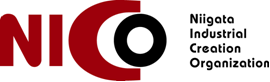 ■問合せ先　公益財団法人にいがた産業創造機構　市場開拓グループ 販売促進チーム〒950-0078　新潟市中央区万代島５番１号　万代島ビル９階  ℡：025－246－0044 ■申込方法　裏面の申込書に必要事項をご記入の上、ＦＡＸ又は電子メールで送信してください。販売促進チーム（浅野）　行き FAX:025-246-0030 メール:shoku@nico.or.jp※　ご記入いただいた情報は、プライバシーポリシーに基づき適正に取り扱います。プライバシーポリシーは当機構のホームページをご覧ください。■会　場　　デンカビッグスワンスタジアム　会議室５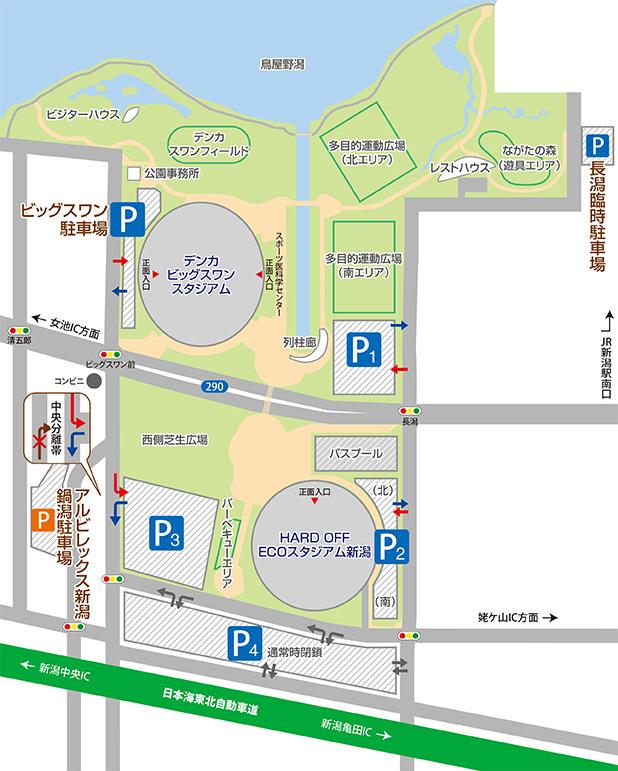 高木　實　氏　　一般社団法人 新日本スーパーマーケット協会　アドバイザー大手スーパーマーケット入社。店舗開発、事業開発にたずさわり、香港、シンガポール店社長を歴任。帰国後、地域スーパーマーケット専務取締役運営本部長、首都圏スーパーマーケット副社長を歴任。退任後、新日本スーパーマーケット協会アドバイザーとして、幅広い業務に携わっている。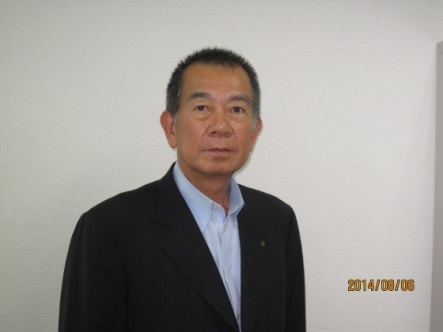 会社名住　所〒〒〒〒ＴＥＬＦＡＸＦＡＸ電子メール役職／氏名役職／氏名